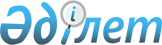 О бюджете сельского округа Сарбулак на 2022-2024 годы
					
			С истёкшим сроком
			
			
		
					Решение Казалинского районного маслихата Кызылординской области от 29 декабря 2021 года № 199. Прекращено действие в связи с истечением срока
      В соответствии с пунктом 2 статьи 75 Кодекса Республики Казахстан от 4 декабря 2008 года "Бюджетный кодекс Республики Казахстан", пунктом 2-7 статьи 6 Закона Республики Казахстан от 23 января 2001 года "О местном государственном управлении и самоуправлении в Республике Казахстан", Казалинский районный маслихат Кызылординской области РЕШИЛ:
      1. Утвердить бюджет сельского округа Сарбулак на 2022-2024 годы согласно приложениям 1, 2, 3, в том числе на 2022 год в следующих объемах:
      1) доходы – 56631тысяч тенге, в том числе:
      налоговые поступления – 1242тысяч тенге;
      неналоговые поступления – 0;
      поступлениям от продажи основного капитала – 0;
      поступления трансфертов – 55389тысяч тенге;
      2) затраты – 56963,7тысяч тенге;
      3) чистое бюджетное кредитование –0;
      бюджетные кредиты – 0;
      погашение бюджетных кредитов– 0;
      4) сальдо по операциям с финансовыми активами–0;
      приобретение финансовых активов–0;
      поступления от продажи финансовых активов государства–0;
      5) дефицит (профицит) бюджета–-332,7 тысяч тенге;
      6) финансирование дефицита (использование профицита) бюджета– 332,7 тысяч тенге;
      поступление займов – 0;
      погашение займов – 0;
      используемые остатки бюджетных средств – 332,7 тысяч тенге.
      Сноска. Пункт 1 - в редакции решения Казалинского районного маслихата Кызылординской области от 22.11.2022 № 319 (вводится в действие с 01.01.2022).


      2. Утвердить в районном бюджете на 2022 год целевые трансферты бюджету сельского округа Сарбулак за счет средств республиканского бюджета согласно приложению 4.
      3. Утвердить в районном бюджете на 2022 год целевые трансферты бюджету сельского округа Сарбулак за счет средств областного бюджета согласно приложению 5.
      4. Утвердить в районном бюджете на 2022 год целевые трансферты бюджету сельского округа Сарбулак за счет средств районного бюджета согласно приложению 6.
      5. Настоящее решение вводится в действие с 1 января 2022 года. Бюджет на 2022 год сельского округа Сарбулак
      Сноска. Приложение 1 - в редакции решения Казалинского районного маслихата Кызылординской области от 22.11.2022 № 319 (вводится в действие с 01.01.2022). Бюджет на 2023 год сельского округа Сарбулак Бюджет на 2024 год сельского округа Сарбулак Целевые трансферты из районного бюджета на 2022 год бюджету сельского округа Сарбулак за счет средств республиканского бюджета и за счет гарантированных трансфертов из Национального фонда Республики казахстан
      Сноска. Приложение 4 - в редакции решения Казалинского районного маслихата Кызылординской области от 22.11.2022 № 319 (вводится в действие с 01.01.2022). Целевые трансферты из районного бюджета на 2022 год бюджету сельского округа Сарбулак за счет средств областного бюджета Целевые трансферты из районного бюджета на 2022 год бюджету сельского округа Сарбулак за счет средств районного бюджета
      Сноска. Приложение 6 - в редакции решения Казалинского районного маслихата Кызылординской области от 22.11.2022 № 319 (вводится в действие с 01.01.2022).
					© 2012. РГП на ПХВ «Институт законодательства и правовой информации Республики Казахстан» Министерства юстиции Республики Казахстан
				
      Временно исполняющий обязанности секретаря маслихата Казалинского района 

Ж.Коланова
Приложение 1 к решению
Казалинского районного маслихата
от "29" декабря 2021 года № 199
Категория
Категория
Категория
Категория
Сумма, тысяч тенге
Класс
Класс
Класс
Сумма, тысяч тенге
Подкласс
Подкласс
Сумма, тысяч тенге
Наименование
Сумма, тысяч тенге
1. Доходы
56631
1
Налоговые поступления
1242
0044
Hалоги на собственность
1242
1
Hалоги на имущество
21
3
Земельный налог
1
4
Hалог на транспортные средства
1220
4
Поступления трансфертов 
55389
4
02
Трансферты из вышестоящих органов государственного управления
55389
4
02333
3
Трансферты из районного (города областного значения) бюджета
55389
Функциональная группа
Функциональная группа
Функциональная группа
Функциональная группа
Администратор бюджетных программ
Администратор бюджетных программ
Администратор бюджетных программ
Программа
Программа
Наименование
Наименование
2.Затраты
56963,7
1
Государственные услуги общего характера
34715
1
124
Аппарат акима города районного значения, села, поселка, сельского округа
34715
1
001
Услуги по обеспечению деятельности акима города районного значения, села, поселка, сельского округа
32303
022
Капитальные расходы государственного органа
2412
7
Жилищно-коммунальное хозяйство
5320
22714
124
Аппарат акима города районного значения, села, поселка, сельского округа
1649
014
Организация водоснабжения населенных пунктов
1649
22714
124
Аппарат акима города районного значения, села, поселка, сельского округа
3671
008
Освещение улиц в населенных пунктах
1385
009
Обеспечение санитарии населенных пунктов
274
011
Благоустройство и озеленение населенных пунктов
2012
8
Культура, спорт, туризм и информационное пространство
15771
124
Аппарат акима города районного значения, села, поселка, сельского округа
15771
006
Поддержка культурно-досуговой работы на местном уровне
15771
12
Транспорт и коммуникации
1155
124
Аппарат акима города районного значения, села, поселка, сельского округа
1155
013
Обеспечение функционирования автомобильных дорог в городах районного значения, селах, поселках, сельских округах
1155
15
Трансферты
2,7
124
Аппарат акима города районного значения, села, поселка, сельского округа
2,7
048
Возврат неиспользованных (недоиспользованных) целевых трансфертов
2,7
3. Чистое бюджетное кредитование
0
Бюджетные кредиты
0
Погашение бюджетных кредитов
0
4.Сальдо по операциям с финансовыми активами
0
Приобретение финансовых активов
0
Поступления от продажи финансовых активов государства
0
5.Дефицит (профицит) бюджета
-332,7
6.Финансирование дефицита (использование профицита) бюджета
332,7
8
Используемые остатки бюджетных средств
332,7
01
Остатки бюджетных средств
332,7
1
Свободные остатки бюджетных средств
332,7Приложение 2 к решению
Казалинского районного маслихата
от "29" декабря 2021 года № 199
Категория
Категория
Категория
Категория
Сумма, 
тысяч тенге
Класс
Класс
Класс
Сумма, 
тысяч тенге
Подкласс
Подкласс
Сумма, 
тысяч тенге
Наименование
Сумма, 
тысяч тенге
1. Доходы
36925
1
Налоговые поступления
1006
04
Hалоги на собственность
1006
1
Hалоги на имущество
3
3
Земельный налог
26
4
Hалог на транспортные средства
977
4
Поступления трансфертов 
35919
02
Трансферты из вышестоящих органов государственного управления
35919
3
Трансферты из районного (города областного значения) бюджета
35919
Функциональная группа
Функциональная группа
Функциональная группа
Функциональная группа
Администратор бюджетных программ
Администратор бюджетных программ
Администратор бюджетных программ
Программа
Программа
Наименование
Наименование
2.Затраты
36925
1
Государственные услуги общего характера
19658
124
Аппарат акима города районного значения, села, поселка, сельского округа
19658
001
Услуги по обеспечению деятельности акима города районного значения, села, поселка, сельского округа
19658
77
Жилищно-коммунальное хозяйство
4772
124
Аппарат акима города районного значения, села, поселка, сельского округа
1398
014
Организация водоснабжения населенных пунктов
1398
124
Аппарат акима города районного значения, села, поселка, сельского округа
3374
008
Освещение улиц в населенных пунктах
1053
009
Обеспечение санитарии населенных пунктов
274
011
Благоустройство и озеленение населенных пунктов
2047
8
Культура, спорт, туризм и информационное пространство
11540
124
Аппарат акима города районного значения, села, поселка, сельского округа
11540
006
Поддержка культурно-досуговой работы на местном уровне
11540
12
Транспорт и коммуникации
955
124
Аппарат акима города районного значения, села, поселка, сельского округа
955
013
Обеспечение функционирования автомобильных дорог в городах районного значения, селах, поселках, сельских округах
955
3. Чистое бюджетное кредитование
0
Бюджетные кредиты
0
Погашение бюджетных кредитов
0
4.Сальдо по операциям с финансовыми активами
0
Приобретение финансовых активов
0
Поступления от продажи финансовых активов государства
0
5.Дефицит (профицит) бюджета
0
6.Финансирование дефицита (использование профицита) бюджета
0Приложение 3 к решению
Казалинского районного маслихата
от "29" декабря 2021 года № 199
Категория
Категория
Категория
Категория
Сумма, 
тысяч тенге
Класс
Класс
Класс
Сумма, 
тысяч тенге
Подкласс
Подкласс
Сумма, 
тысяч тенге
Наименование
Сумма, 
тысяч тенге
1. Доходы
36925
1
Налоговые поступления
1006
04
Hалоги на собственность
1006
1
Hалоги на имущество
3
3
Земельный налог
26
4
Hалог на транспортные средства
977
4
Поступления трансфертов 
35919
02
Трансферты из вышестоящих органов государственного управления
35919
3
Трансферты из районного (города областного значения) бюджета
35919
Функциональная группа
Функциональная группа
Функциональная группа
Функциональная группа
Администратор бюджетных программ
Администратор бюджетных программ
Администратор бюджетных программ
Программа
Программа
Наименование
Наименование
2. Затраты
36925
1
Государственные услуги общего характера
19658
124
Аппарат акима города районного значения, села, поселка, сельского округа
19658
001
Услуги по обеспечению деятельности акима города районного значения, села, поселка, сельского округа
19658
77
Жилищно-коммунальное хозяйство
4772
124
Аппарат акима города районного значения, села, поселка, сельского округа
1398
014
Организация водоснабжения населенных пунктов
1398
124
Аппарат акима города районного значения, села, поселка, сельского округа
3374
008
Освещение улиц в населенных пунктах
1053
009
Обеспечение санитарии населенных пунктов
274
011
Благоустройство и озеленение населенных пунктов
2047
8
Культура, спорт, туризм и информационное пространство
11540
124
Аппарат акима города районного значения, села, поселка, сельского округа
11540
006
Поддержка культурно-досуговой работы на местном уровне
11540
12
Транспорт и коммуникации
955
124
Аппарат акима города районного значения, села, поселка, сельского округа
955
013
Обеспечение функционирования автомобильных дорог в городах районного значения, селах, поселках, сельских округах
955
3. Чистое бюджетное кредитование
0
Бюджетные кредиты
0
Погашение бюджетных кредитов
0
4.Сальдо по операциям с финансовыми активами
0
Приобретение финансовых активов
0
Поступления от продажи финансовых активов государства
0
5.Дефицит (профицит) бюджета
0
6.Финансирование дефицита (использование профицита) бюджета
0Приложение 4 к решению
Казалинского районного маслихата
от "29" декабря 2021 года № 199
№
Наименование 
За счет трансфертов из республиканского бюджета, тысяч тенге
За счет гарантированного трансферта из Национального фонда Республики Казахстан, тысяч тенге
Целевые текущие трансферты
2 959
2 992
1
На повышение заработной платы отдельных категорий гражданских служащих, работников организаций, содержащихся за счет средств государственного бюджета, работников казенных предприятий
1 579
2 992
2
На установление доплат к должностному окладу за особые условия труда в организациях культуры и архивных учреждениях управленческому и основному персоналу государственных организаций культуры и архивных учреждений
1 380Приложение 5 к решению
Казалинского районного маслихата
от "29" декабря 2021 года № 199
№
Наименование 
Сумма, тысяч тенге
Целевые текущие трансферты
5 520
1
На повышение заработной платы государственных служащих по новой системе оплаты труда
5 520Приложение 6 к решению
Казалинского районного маслихата
от "29" декабря 2021 года № 199
№
Наименование 
Сумма, тысяч тенге
Целевые текущие трансферты
8 445
1
На повышение заработной платы отдельных категорий гражданских служащих, работников организаций, содержащихся за счет средств государственного бюджета, работников казенных предприятий
4 713
2
На услуги по проведению государственной политики "официальное опубликование постановлений, решений акима и иных нормативных правовых актов на государственном и русском языках через местные печатные СМИ, размещение объявлений и информационных материалов"
200
3
Дополнительные к работам по грейдированию дороги от поселка Айтеке би до населенного пункта Сарбулак 
200
4
На приобретение универсального пожарного прицепа (УПП-3) в с. Сарбулак в количестве 1 шт.
2 250
5
На приобретение запасных частей в соответствии с отказом служебного автомобиля марки УАЗ Хантер (контроллер, компьютер, раздатка, передний мост), находящегося на балансе аппарата акима
750
6
На замену светильников уличного освещения в связи с истечением срока годности и выходом из строя
332